S&A Budget Review Committee Meeting Minutes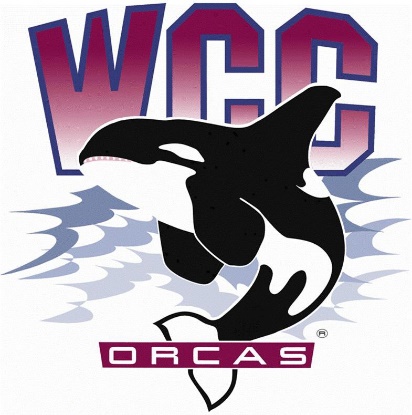 Date: April 12th, 2024			Location: Syre 216Alaina Hirsch – President, chairKaleb Ode – Advisor Voting members presentYusuke Okazaki - Associate Director for Intercultural ServicesJovanka Wong – ASWCC Senator and ASWCC Event SupportKrystan Andreason – ASWCC VP for Campus AdvocacyHans Nelson – ASWCC Executive Support Coordinator and ASWCC SenatorMariam Mohd – ASWCC Executive VP (minute taker)Voting members not presentKerri B. Holferty – VP for Student Services5 out of 6 voting members present, quorum metMeeting called to order at 3:15 pmApproval of meeting minutesUnanimous vote to approve 3/15 meeting minutesApproval of agendaUnanimous vote to approve the agendaOld BusinessThe chair reminded the committee that at the last meeting, the majority of the committee has decided to go with selective reductionDiscussion about lowering professional staff salary allocation and tutoring salary in the Learning CenterNew Business – Budget DeliberationChair suggestionRemoved 5% allocation off of the Associate Director for Student Life and Development and the Director for Athletics and Recreation. Suggested 5% so that when this is taken to the first hearing, it won’t be too much shocking; Moreover, the operational budget is already in a 1 million deficitFund 30% for the Coordinator for Student Life and Development, not 60%. This position is currently vacant, that is why there is a big reduce in the allocationClarification that the reason why S&A fee funds 100% salary for the Associate Director for Student Life and Development, and 40% for the Director for Athletics and Recreation is based on how often these positions interact with students. If the allocations are reduced, there is possibility that the positions may end up steering away from student servicesTutoring in the Learning CenterSuggestion to increase allocation to $70,000 to keep the tutors and the space lively, and if the LRN doesn’t receive enough money, they may have to reduce working hours. Right now, WCC has the longest opening hours for LRN among other colleges in the CTC (Community and Technical College) systemTutoring may end us as a crutch for instruction, conversation should be brought up because why so many students need tutoringDiscussion about whether this should be funded by the college from operational budgetClarification that maintenance is reduced due to increase in minimum wagePOD LeadersThey have only started using their allocation in FebruarySuggestion to fund only 70% because compared to others, this may not be a priorityOffice of Student Life and DevelopmentStudents have given feedback that too much money are spent on the Engagement Team’s events and activitiesNot like the athletes, OSLD student staff cannot fundraiseGraphis design staff salary suggestionLower funding because there can be many other ways to create graphicsMaintain funding because graphics are the face of engagementOnly fund 1 graphic design staff, not 2HorizonThis is expressed as an important organization for school journalismStudent Life and Engagement TeamDo the Engagement Team members have to work every event? – Based on their availability, some will present to set up and some will take over to run the eventBalanced Budget$53,000 has been reduced from the initial amount, the committee members have tried not to pull from the reserve but it is acknowledged that they have to pull at least some amountIt is stated that every organization and department should make some sacrifice, instead of only focusing on specific oneMeeting adjourned